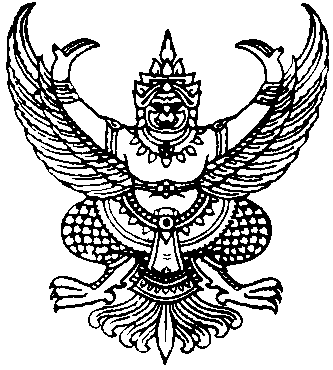 ประกาศเทศบาลตำบลปากน้ำฉวางเรื่อง  ให้ผู้รับประเมินซึ่งมีกรรมสิทธิ์ในทรัพย์สิน  ที่ตั้งอยู่ในเทศบาลตำบลปากน้ำฉวาง  อำเภอฉวาง  จังหวัดนครศรีธรรมราช  อันต้องเสียภาษีโรงเรือนและที่ดิน  ประจำปี พ.ศ.2558ไปรับแบบพิมพ์และกรอกรายการในแบบพิมพ์  ยื่นต่อพนักงานเจ้าหน้าที่..............................................อาศัยอำนาจตามความในมาตรา  19  แห่งพระราชบัญญัติภาษีโรงเรือนและที่ดิน  พุทธศักราช2475  ซึ่งแก้ไขเพิ่มเติมโดยพระราชบัญญัติภาษีโรงเรือนและที่ดิน (ฉบับที่ 4 ) พ.ศ.2534  และคำสั่งของเทศบาลตำบลปากน้ำฉวาง  เรื่อง  แต่งตั้งพนักงานเจ้าหน้าที่ประเมิน  เจ้าพนักงานผู้รับอุทธรณ์  พนักงานเก็บภาษีและเร่งรัดภาษีโรงเรืองและที่ดิน  ลงวันที่ 12  เดือนพฤศจิกายน  พ.ศ.2557จึงประกาศให้ผู้รับประเมินซึ่งมีกรรมสิทธ์ในทรัพย์สิน  เป็นโรงเรือนหรือสิ่งปลูกสร้างอย่างอื่น  ที่ตั้งอยู่ในเขตพื้นที่เทศบาลตำบลปากน้ำฉวาง  ไปรับแบบพิมพ์และยื่นแบบแสดงรายการแห่งทรัพย์สิน (ภ.ร.ด.2) ณ  สำนักงานเทศบาลตำบลปากน้ำฉวาง  ตั้งแต่วันที่  1  เดือนมกราคม  พ.ศ.2557  เป็นต้นไป  และให้กรอกรายการโดยละเอียดแยกเป็นตำบลๆ  ลงในแบบพิมพ์แล้วยื่นต่อพนักงานเจ้าหน้าที่  ณ  สำนักงานเทศบาลตำบล-ปากน้ำฉวาง  ภายในวันที่  27  เดือนกุมภาพันธ์  พ.ศ.2558ประกาศ  ณ  วันที่ 12 เดือนพฤศจิกายน  พ.ศ.2557                         (ลงชื่อ) บุญธรรม  รุ่งเรือง      (นายบุญธรรม  รุ่งเรือง)                                      นายกเทศมนตรีตำบลปากน้ำฉวาง